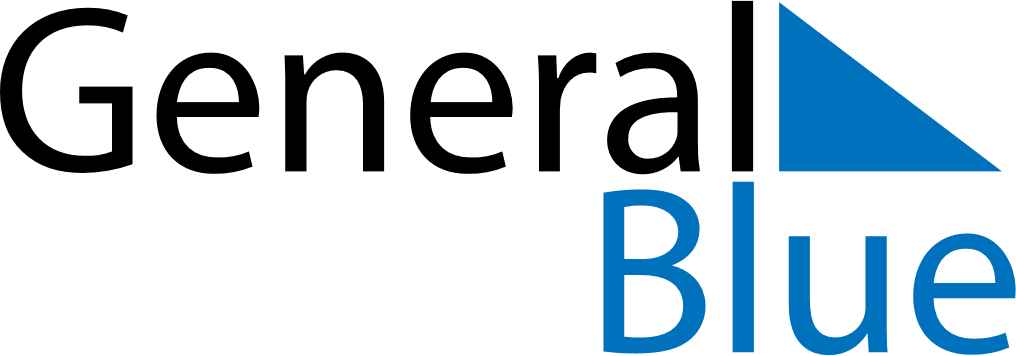 Quarter 4 of 2023SingaporeQuarter 4 of 2023SingaporeQuarter 4 of 2023SingaporeQuarter 4 of 2023SingaporeQuarter 4 of 2023SingaporeOctober 2023October 2023October 2023October 2023October 2023October 2023October 2023SUNMONTUEWEDTHUFRISAT12345678910111213141516171819202122232425262728293031November 2023November 2023November 2023November 2023November 2023November 2023November 2023SUNMONTUEWEDTHUFRISAT123456789101112131415161718192021222324252627282930December 2023December 2023December 2023December 2023December 2023December 2023December 2023SUNMONTUEWEDTHUFRISAT12345678910111213141516171819202122232425262728293031Nov 13: DeepavaliDec 25: Christmas Day